Bu form, önlisans, lisans veya lisansüstü düzeyinde Türkçe veya Yabancı Dilde verilecek, zorunlu veya seçmeli yeni bir dersin açılması teklif edildiğinde kullanılacaktır.  Formu eksiksiz doldurduktan sonra bir kopyasını lütfen Bölüm Başkanlığına veriniz. Eksik doldurulmuş formlar işleme alınmayacak, teklif sahibine iade edilecektir. BÖLÜM I. DERS İLE İLGİLİ BİLGİLERUYARI! Yeni dersin AKTS kredisi önceki dersin AKTS kredisiyle aynı olmalıdır. Seçmeli ders guruplarından birine önerilen derslerin de bu seçmeli guruplardaki KREDİ ve AKTS kredileriyle uyuşmalıdır. Yarıyıl bazında tüm derslerin AKTS kredileri toplamı 30 olacak şekilde düzenlenecektir.BÖLÜM II.  DERS İLE İLGİLİ DETAYLAR NOT: ESOGÜ dışından dersi verebilecek öğretim elemanlarının Üniversite ve bölüm bilgisi girilmelidir.BÖLÜM III. BÖLÜM KURUL KARARI VE BÖLÜM BAŞKANI ONAYINOT: Bu formun bir kopyasını Dekanlığa/Enstitü Müdürlüğüne/Yüksekokul Müdürlüğüne veriniz.BÖLÜM IV. FAKÜLTE/ENSTİTÜ/OKUL KARARI VE DEKAN/MÜDÜRÜN ONAYI BÖLÜM V.  ESKİŞEHİR OSMANGAZİ ÜNİVERSİTESİ Senatosunun Kararı ve Rektörlük Onayı  EKLER    1 adet DERS BİLGİ FORMU (Türkçe)    1 adet DERS BİLGİ FORMU (İngilizce)NOT: Ders Bilgi Formlarının bu forma eklenmesi zorunludur.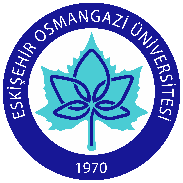 T.C.ESKİŞEHİR OSMANGAZİ ÜNİVERSİTESİYENİ DERS ÖNERİSİ BAŞVURU FORMUFAKÜLTE/ ENSTİTÜ veya YÜKSEKOKULBÖLÜM (veya ABD)YarıyılHAFTALIK DERS SAATİHAFTALIK DERS SAATİHAFTALIK DERS SAATİDERSİNDERSİNDERSİNDERSİNYarıyılTeorikUygulamaLaboratuarKredisiAKTSZorunlu/SeçmeliDiliZorunlu      Seçmeli      Zorunlu      Seçmeli      Bütünleme VarTek Ders Sınavı VarDersten Çekilme VarÇizelgesiz KayıtParçalı NotDersin TürüDersin TürüKayıt kredisine sayılacak mı?Evet   Hayır Evet   Hayır Evet  Hayır Var  Yok  Var  Yok  Normal Ders Staj Dersi       Bitirme Tezi   Normal Ders Staj Dersi       Bitirme Tezi   Evet   Hayır  Dersin Adı: Ders hangi dilde açılacaksa o dilde yazılmalı. En çok 80 karakterTürkçe Ad  en çok 80 karakterKısaltılmış Türkçe Ad  en çok 20 karakterDersin İngilizce Adı  maximum 80 charactersDersin Kısaltılmış İngilizce Adı maximum 20 charactersÖn Şart Dersi (varsa)Ders koduyla belirtinizÖnerilen ön şartlar(varsa)Dersin Cinsi  (Uygun olanların tümünü  işaretleyiniz)Dersin Cinsi  (Uygun olanların tümünü  işaretleyiniz)Dersin Cinsi  (Uygun olanların tümünü  işaretleyiniz)Dersin Cinsi  (Uygun olanların tümünü  işaretleyiniz)Dersin Cinsi  (Uygun olanların tümünü  işaretleyiniz)Dersin Cinsi  (Uygun olanların tümünü  işaretleyiniz)Dersin Cinsi  (Uygun olanların tümünü  işaretleyiniz)Dersin Cinsi  (Uygun olanların tümünü  işaretleyiniz)Dersin Cinsi  (Uygun olanların tümünü  işaretleyiniz)Bölümün Zorunlu DersDekanlık/YO için Zorunlu DersBölümün Seçmeli DersDekanlık/YO için Seçmeli DersÖnerilen ders programdaki bir başka dersin yerini alacak mı? (birini işaretleyin)Önerilen ders programdaki bir başka dersin yerini alacak mı? (birini işaretleyin)Önerilen ders programdaki bir başka dersin yerini alacak mı? (birini işaretleyin)Önerilen ders programdaki bir başka dersin yerini alacak mı? (birini işaretleyin)                 Evet                 HayırÖnceki Dersin KoduÖnceki Dersin AdıİLK VERİLİŞİLK VERİLİŞİLK VERİLİŞİLK VERİLİŞİLK VERİLİŞİLK VERİLİŞİLK VERİLİŞİLK VERİLİŞİLK VERİLİŞİLK VERİLİŞİLK VERİLİŞİLK VERİLİŞİLK VERİLİŞİLK VERİLİŞİLK VERİLİŞİLK VERİLİŞAkademik DönemDönemDönemAkademik Dönem20/  20/  20DönemDönemGÜZGÜZBAHARBAHARAkademik DönemDönemDönemÖnerilen Maksimum Sınıf MevcuduÖnerilen Maksimum Sınıf MevcuduÖnerilen Maksimum Sınıf MevcuduÖnerilen Maksimum Sınıf MevcuduDiğer Bölüm Ögrencileri için KontenjanDiğer Bölüm Ögrencileri için KontenjanDiğer Bölüm Ögrencileri için KontenjanDersi Alması BeklenilenÖğrenci SayısıDersi Alması BeklenilenÖğrenci SayısıDersi Alması BeklenilenÖğrenci SayısıDersin açılmasını neden öneriyorsunuz? Belirtiniz.Öğretme ŞekliDersi nasıl organize edeceğinizi belirtiniz (teorik dersler, uygulamalar, labaratuvarlar vs)Laboratuvar/Uygulama/StüdyoHer hafta Yapılacak laboratuvar/stüdyo/uygulama saatlerini belirtiniz. Yapılacak deneylerin  isimlerini veriniz.Bilgisayar KullanımıBilgisayar gereksimi bulunup bulunmadığını,  özel yazılımlar gerekip gerekmediğini kısaca belirtiniz.Belirtmek istediğiniz diğer hususlar PROGRAMLARINDA ÖNERİLEN DERSİN VEYA BENZERİNİN BULUNDUĞU DİĞER ÖĞRETİM KURUMLARININ MEVCUDİYETİPROGRAMLARINDA ÖNERİLEN DERSİN VEYA BENZERİNİN BULUNDUĞU DİĞER ÖĞRETİM KURUMLARININ MEVCUDİYETİPROGRAMLARINDA ÖNERİLEN DERSİN VEYA BENZERİNİN BULUNDUĞU DİĞER ÖĞRETİM KURUMLARININ MEVCUDİYETİPROGRAMLARINDA ÖNERİLEN DERSİN VEYA BENZERİNİN BULUNDUĞU DİĞER ÖĞRETİM KURUMLARININ MEVCUDİYETİPROGRAMLARINDA ÖNERİLEN DERSİN VEYA BENZERİNİN BULUNDUĞU DİĞER ÖĞRETİM KURUMLARININ MEVCUDİYETİÜniversiteDersin AdıYarıyılıDerszorunlu mu?Dersseçmeli mi?Bölümünüzde veya diğer bölümlerde içeriği bu dersle örtüşen ders(ler) var mı?Bölümünüzde veya diğer bölümlerde içeriği bu dersle örtüşen ders(ler) var mı?Bölümünüzde veya diğer bölümlerde içeriği bu dersle örtüşen ders(ler) var mı?Bölümünüzde veya diğer bölümlerde içeriği bu dersle örtüşen ders(ler) var mı?Bölümünüzde veya diğer bölümlerde içeriği bu dersle örtüşen ders(ler) var mı?Bölümünüzde veya diğer bölümlerde içeriği bu dersle örtüşen ders(ler) var mı?Bölümünüzde veya diğer bölümlerde içeriği bu dersle örtüşen ders(ler) var mı?Bölümünüzde veya diğer bölümlerde içeriği bu dersle örtüşen ders(ler) var mı?EvetHayırBölümünüzde veya diğer bölümlerde içeriği bu dersle örtüşen ders(ler) var mı?Bölümünüzde veya diğer bölümlerde içeriği bu dersle örtüşen ders(ler) var mı?Bölümünüzde veya diğer bölümlerde içeriği bu dersle örtüşen ders(ler) var mı?Bölümünüzde veya diğer bölümlerde içeriği bu dersle örtüşen ders(ler) var mı?Varsa benzer dersin koduVarsaDersin AdıDersin açılmasını öneren öğretim elemanları  (Ünvan, Ad, Soyad)İmzaDersi verebilecek öğretim elemanları  (Ünvan, Ad, Soyad)İmzaBölüm Kurulu Toplantı TarihiToplantı No.Karar SayısıÖğretim Üyesi Sayısı       Öneren                                         Ret eden                                              Çekimser       Öneren                                         Ret eden                                              Çekimser       Öneren                                         Ret eden                                              Çekimser       Öneren                                         Ret eden                                              Çekimser       Öneren                                         Ret eden                                              ÇekimserBölüm BaşkanıÜnvan, ad, soyadİmzaTarihFakülte Kurulu Toplantı TarihiToplantı No.Karar SayısıKurul Üyeleri Sayısı        Öneren                                    Ret eden                                                 Çekimser        Öneren                                    Ret eden                                                 Çekimser        Öneren                                    Ret eden                                                 Çekimser        Öneren                                    Ret eden                                                 Çekimser        Öneren                                    Ret eden                                                 ÇekimserDekan/MüdürÜnvan, ad, soyadİmzaTarihSenato Toplantı TarihiToplantı No.Karar SayısıRektör YardımcısıÜnvan, ad, soyadİmzaTarih